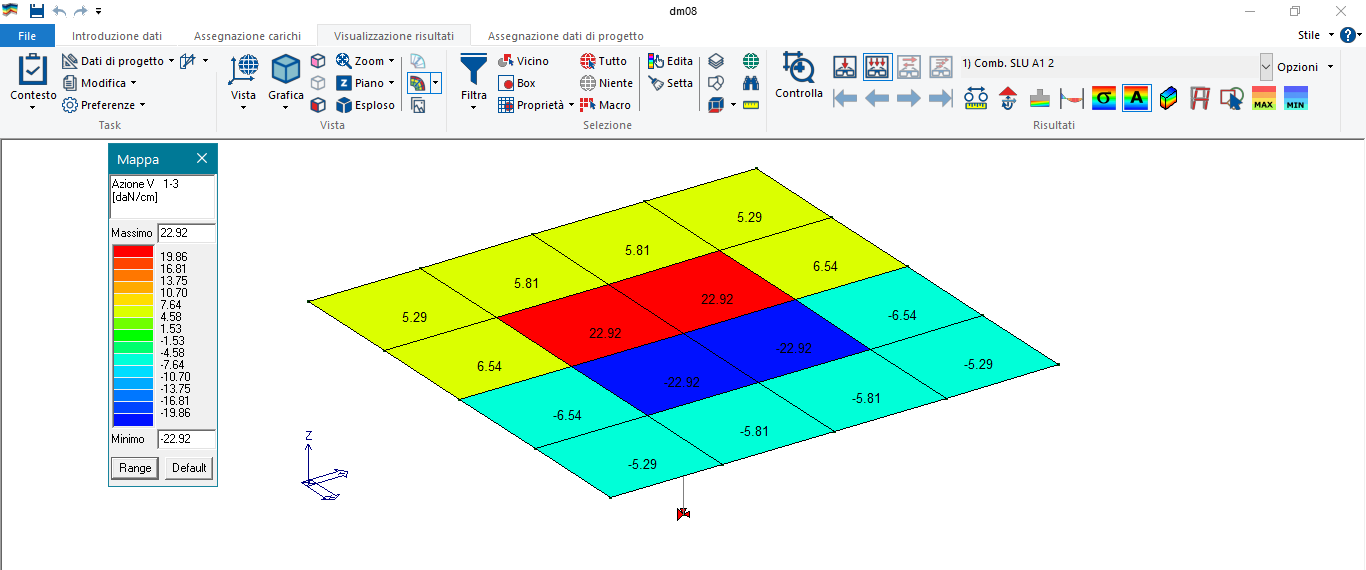 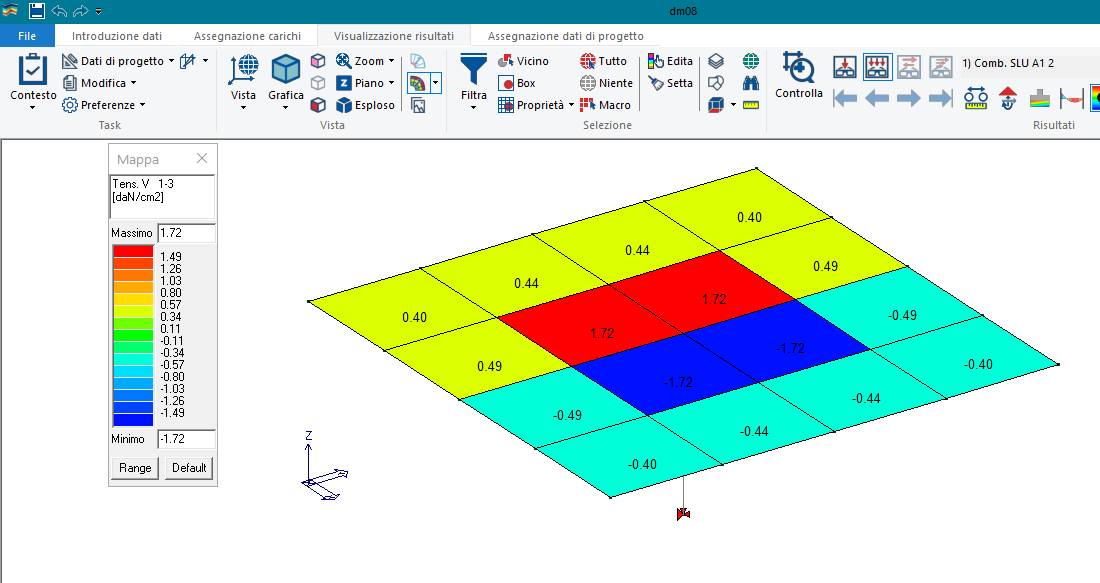 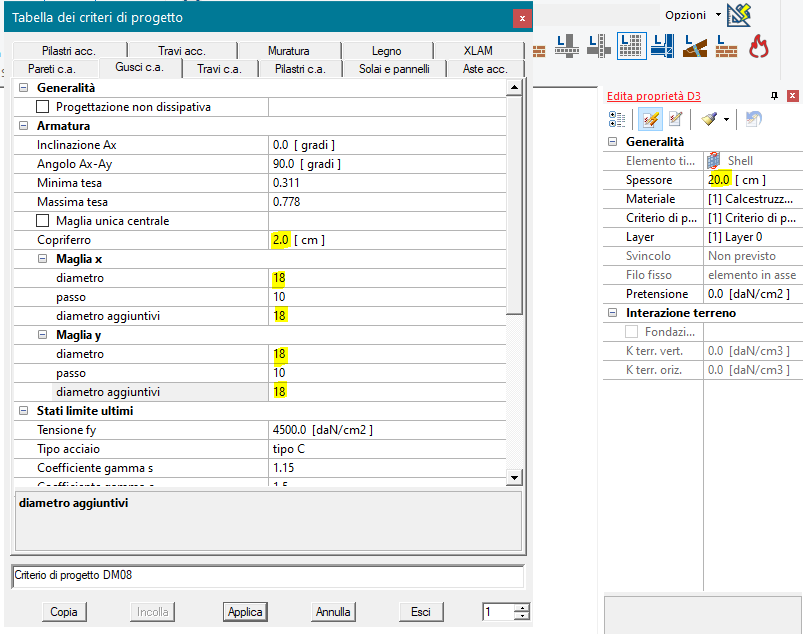 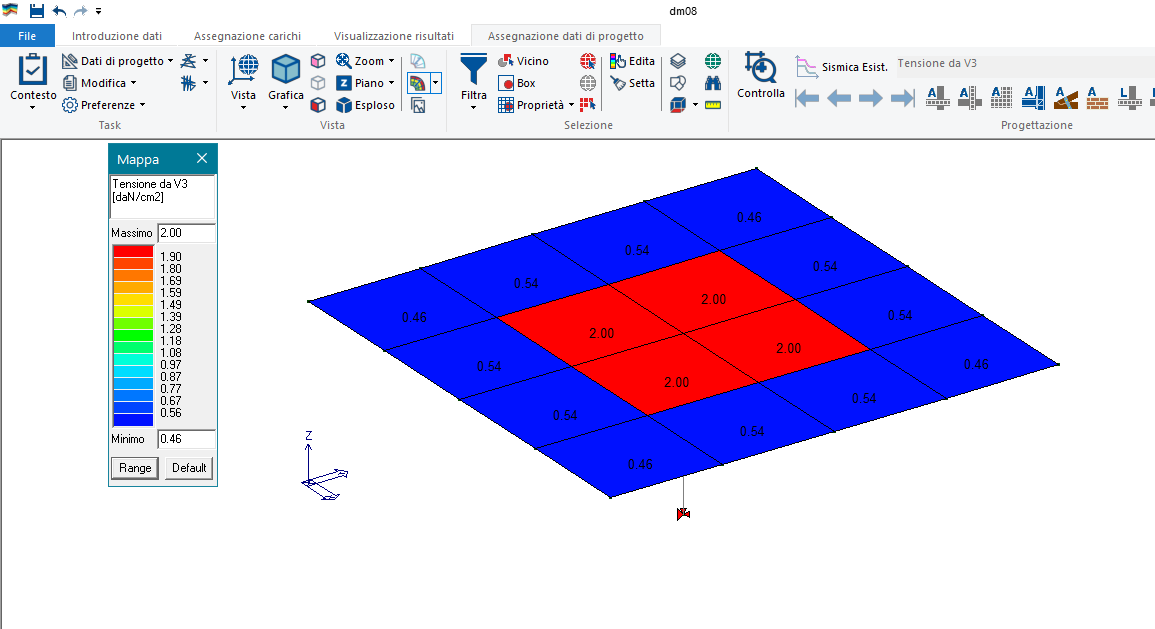 Azione V1(2)-3Taglio ortogonale all’elemento sulla faccia di normale 1(2)22.92 daN/cmTensione V1(2)-3Tensione generata da Azione V1(2)-3Ottenuta moltiplicando per 1.5 l’azione e dividendo per lo spessore. Rappresenta la  massima tensione tensione tangenziale secondo la scienza delle costruzioni22.92/20 * 1.51,72 daN/cm^2Hutile L’altezza utile della sezione è considerata pari all’altezza meno il copriferro meno il diametro ferro medio (base e aggiuntivi nelle due direzioni)20-2-1.816.2 cmTensione da V3 (SLU)Tensione ottenuta dividendo l’azione V1(2)-3 per l’altezza utile della sezione e combinata nelle due direzioni22.92/16.2=1.418(1.418^2+1.418^2)^0.5= 2.00 daN/cm^2